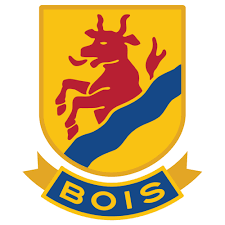 Arbetsuppgifter inför Ica Oxen Cup 23–24 mars 2024Allmän information till alla föräldrar:Helgen den 22–24 mars är det dags för vår hemmacup. Vi har tappat några barn i gruppen, så detta år har vi behövt ”dubbellägga” många barn gällande arbetsuppgifter under helgen. Ni som inte är dubbellagda får såklart gärna hjälpa till med sysslor runt omkring samt kolla med respektive områdesansvarig ifall det behövs hjälp / avlösning. Det blir en intensiv helg i ishallen, men också möjlighet att se mycket rolig hockey!Samtliga lag utifrån kommer att bo på hotell Waterside. För att det ska fungera bra denna helg krävs att samtliga föräldrar också tar ansvar för sådant som vi eventuellt missar i planeringen. Det kan gälla allt från att svara på frågor från gästande lag, se till att papperskorgar blir tömda, toalettpapper påfyllt mm. Detta har vi inte planerat in specifikt utan krävs att vi alla hjälps åt och känner gemensamt ansvar för att cupen ska bli en bra upplevelse för alla deltagande lag och publik.Som förberedelse vill vi att samtliga föräldrar går in på www.cuponline.se och läser igenom informationen om ”Ica Oxen Cup”. Här står allt gällande spelformer, deltagande lag och annan matnyttig information ni alla förväntas känna till så att ni kan hjälpa till att svara på frågor mm. Vi gör detta tillsammans och alla arbetar ideellt med arrangemanget!På följande sidor kan ni läsa om uppgifterna, ansvariga och scheman. Skulle det vara något så kan ni alltid nå undertecknade. Dock vill vi att ni själva byter arbetsuppgifter med varandra ifall någon skulle ha förhinder och att ni håller respektive områdesansvarig uppdaterad!Cupsamordning:Nedan ser ni vilka som är huvudansvariga för respektive moment. Försök i första hand att lösa eventuella möjligheter på egen hand, därefter ta kontakt med någon av nedan beroende på vad det gäller. Bemanning av kafeterian/ledarfika/mellanmål:I år kommer vi hålla kafeterian öppen hela cupen. I ”viprummet” intill kafeterian kommer det finnas ledarfika till samtliga ledare i alla lag. Här kommer smörgås, fika, frukt och kaffe finnas under dagarna till ledarna. Öppettider kiosk: Lördag 8:30 – 19:30Söndag 8:30 – 16:30Vi serverar samma utbud som vid vanliga ungdomsmatcher. På morgonen säljer vi också smörgås om några åskådare skulle vilja ha detta.Personalen i kiosken kommer i år ansvara för mellanmålet till samtliga lag. Prata ihop er inom gruppen hur detta ska läggas upp. Förslagsvis kan mellanmålspåsarna inför lördagen redan förberedas på fredag kväll och sedan ställas upp på VIP läktaren under natten. Victoria och Ulrik ansvarar för beställning av mellanmål från Ica Oxen samt smörgås till ledare. Vill man baka något gott till cuphelgen så är det väldigt uppskattat  tänker att både ledare och vi föräldrar behöver lite gott till kaffet. Bemanning av sekretariat:Vi kommer att spela samtliga matcher i Mariehus Arena. Se schema för vilka matcher man ansvarar för inom de olika teamen. Ansvarig för hela sekretariatet är Julia Agö som också är den som ansvarar för ev. ändringar i schema. Utöver sekretariatet så ansvarar lagvärdarna för båset när deras lag spelar match. Bemanning av lunch och middag:Servering av lunch lördag, middag lördag samt lunch söndag sker i MBK stugan. Utöver nedan schema ska också respektive lagvärd följa med sitt lag och hjälpa till under servering av lunchen. Victoria och Ulrik ansvarar för beställning av maten från Ica Oxen. Lagvärdar:Varje lag kommer att ha en tilldelad lagvärd. Detta är en mycket viktig och uppskattad funktion och som lagvärd är uppgiften att supportera gästande lag med allt från att möta upp och visa in i omklädningsrum till att rekommendera stans bästa pizzeria.Varje lagvärd ska också senast onsdag kväll veckan före cuphelgen ha kontaktat sitt respektive lag för att stämma av inför deras ankomst till Mariestad. De lag som kommer redan på fredagen ska vi försöka ordna med så att de får tillgång till omklädningsrum redan fredag kväll. Som lagvärd förväntas ni vara beredda att möta upp lagen och visa dem rätt! (Går att koordinera så att 1–2 lagvärdar på plats också hjälper de andra lagen, men detta får ni som lagvärdar själva ta ansvar för). Sedan möter ni upp era lag även på lördagen och då informerar ni också om att det kommer att finnas ledarfika i VIP rummet, till vänster om kafeterian. Här kan ledarna sitta ostörda från barn och föräldrar…  Utöver att vara lagets kontaktperson så har man som lagvärd följande två viktiga uppgifter:När det egna laget spelar match => bemanna båsdörren i sekretariatetUnder lunchen => vara på plats och hjälpa till med servering av lunchNedan ser ni vilka som är lagvärdar för respektive lag.Vi hoppas att vi nu täckt in allt som ska göras under cupen. Vill ändå avslutningsvis påminna om att vi gör det här tillsammans och för att det ska bli bra behöver alla hjälpas åt och själva lösa uppgifter som ni ser behöver göras! För ytterligare frågor så tveka inte att kontakta oss!Bästa hälsningar,Ulrik Johnsson	070–6982281Victoria Heimerback 	073–5433969Cupsamordning Cupansvarig Ulrik Johnsson/Victoria Heimerback Ulrik Johnsson/Victoria Heimerback Kiosk (inkl. mellanmål)Marlene PethrusMat Eufemia, Lars, UlrikaSekretariatJulia AgöKIOSKPERSONAL LÖRDAG 7:30 - 13:30Marlene (Winzent)Johanna (Moa) Emma (Hugo)LÖRDAG 13:30 - 20:00Malin (Oliwer)Terese (Erik)Katarina (Leon S)SÖNDAG 7:30 - 12:30Maria (Frans)Marlene (Winzent)Terese (Erik)SÖNDAG 12:30 - 17:00Maria (Frans)Malin (Oliwer)Emma (Hugo)SEKRETARIATSEK ANSVARIG/CUPONLINEKLOCKASPEAKERTeam 1 Victoria (Tindra)Julia (Sixten)Sandra (Leo)Match: 1,2,3, 7,8,9Match: 1,2,3, 7,8,913,14, 17,18Team 2Andreas (Jonathan)Anna (Sam)Emelie (Leon F)Match: 4,5,6, 10,11,12Match: 4,5,6, 10,11,1215,16, 19,20MATGRUPP LUNCH LÖRDAGMIDDAG LÖRDAGLUNCH SÖNDAGLouise eller Lars (Neo)10:00 - 14:00 16:00 - 19:0010:00 - 14:00Ulrika (Liam)10:00 - 14:0016:00 - 19:00Eufemia (Sebastian)10:00 - 14:0016:00 - 19:0010:00 - 14:00Johanna (Linnea)10:00 - 14:00LAGVÄRDARLagOmkl. Rum AnkommerLagvärdTelefonnummer LagkontaktMariestad BOIS BlåJ 18Ulrik Johnsson070–6982281Ulrik JohnssonHV 71J 20Fredag kväll Fredrik Stridh070–9210722Glenn Åström Skillingaryd2:anEmma, David Ekfeldt070–0212332Hanna MagnussonVästervik3:an Fredag kvällChristian Agö070–4806242Martin KrugerKöping4:anMikael Pettersson070–0739004Tobias PennerbornMariestad BOIS Vit5:anJohnny Fors                    070–2609912          Johnny Fors                    070–2609912          Eric AhlgrenHammarö6:anFredrik Roslund070–7740870Martina SchillerHanhals7:anAnja Wilfarth070–8191388Anders Pettersen